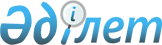 О бюджете сельского округа Мергенсай на 2022-2024 годы
					
			С истёкшим сроком
			
			
		
					Решение Аральского районного маслихата Кызылординской области от 29 декабря 2021 года № 200. Прекращено действие в связи с истечением срока
      В соответствии с пунктом 2 статьи 75 Кодекса Республики Казахстан "Бюджетный кодекс Республики Казахстан", пунктом 2-7 статьи 6 Закона Республики Казахстан "О местном государственном управлении и самоуправлении в Республике Казахстан" Аральский районный маслихат РЕШИЛ:
      1. Утвердить бюджет сельского округа Мергенсай на 2022-2024 годы согласно приложениям 1, 2 и 3, в том числе на 2022 год в следующих объемах:
      1) доходы – 46 812,0 тысяч тенге;
      налоговые поступления – 2 830,0 тысяч тенге;
      неналоговые поступления – 0;
      поступления от продажи основного капитала – 0;
      поступления трансфертов – 43 982,0 тысяч тенге,
      2) затраты – 47 858,0 тысяч тенге;
      3) чистое бюджетное кредитование – 0;
      бюджетные кредиты – 0;
      погашение бюджетных кредитов – 0;
      4) сальдо по операциям с финансовыми активами – 0;
      приобретение финансовых активов – 0;
      поступления от продажи финансовых активов государства – 0;
      5) дефицит (профицит) бюджета – -1046 тысяч тенге;
      6) финансирование дефицита (использование профицита) – 1 046 тысяч тенге.
      Сноска. Пункт 1 - в редакции решения Аральского районного маслихата Кызылординской области от 09.09.2022 № 295 (вводится в действие с 01.01.2022).


      2. Утвердить перечень бюджетных программ, не подлежащих секвестру в процессе исполнения бюджета сельского округа Мергенсай на 2022 год согласно приложения 4.
      3. Настоящее решение вводится в действие с 1 января 2022 года. Бюджет сельского округа Мергенсай на 2022 год
      Сноска. Приложение 1 - в редакции решения Аральского районного маслихата Кызылординской области от 09.09.2022 № 295 (вводится в действие с 01.01.2022). Бюджет сельского округа Мергенсай на 2023 год Бюджет сельского округа Мергенсай на 2024 год Перечень бюджетных программ, не подлежащих секвестру в процессе исполнения бюджета сельского округа Мергенсай на 2022 год
					© 2012. РГП на ПХВ «Институт законодательства и правовой информации Республики Казахстан» Министерства юстиции Республики Казахстан
				
      Секретарь Аральского районного маслихата 

Б.Турахметов
Приложение 1 к решению
Аральского районного маслихата
от "29" декабря 2021 года № 200
Категория 
Категория 
Категория 
Категория 
Сумма на 
2022 год
(тысяч тенге)
Класс
Класс
Класс
Сумма на 
2022 год
(тысяч тенге)
Подкласс
Подкласс
Сумма на 
2022 год
(тысяч тенге)
Наименование
Сумма на 
2022 год
(тысяч тенге)
1
2
3
4
5
1. Доходы
46812
1
Налоговые поступления
2 830
04
Hалоги на собственность
2 830
1
Hалоги на имущество
40
3
Земельный налог
19
4
Hалог на транспортные средства
2 771
4
Поступления трансфертов
43 982
02
Трансферты из вышестоящих органов государственного управления
43 982
3
Трансферты из бюджета района (города областного значения) 
43 982
Функциональная группа
Функциональная группа
Функциональная группа
Функциональная группа
Сумма на 
2022 год
Администратор бюджетных программ
Администратор бюджетных программ
Администратор бюджетных программ
Сумма на 
2022 год
Программа
Программа
Сумма на 
2022 год
Наименование
Сумма на 
2022 год
2. Расходы
47 858
01
Государственные услуги общего характера
34 426
124
Аппарат акима города районного значения, села, поселка, сельского округа
34 426
001
Услуги по обеспечению деятельности акима города районного значения, села, поселка, сельского округа
34 426
05
Здравоохранение
131
124
Аппарат акима района в городе, города районного значения, поселка, села, сельского округа
131
002
Организация в экстренных случаях доставки тяжелобольных людей до ближайшей организации здравоохранения, оказывающей врачебную помощь
131
07
Жилищно-коммунальное хозяйство
476
124
Аппарат акима города районного значения, села, поселка, сельского округа
476
008
Освещение улиц населенных пунктов
235
009
Обеспечение санитарии населенных пунктов
241
08
Культура, спорт, туризм и информационное пространство
12 825
124
Аппарат акима города районного значения, села, поселка, сельского округа
12 825
006
Поддержка культурно-досуговой работы на местном уровне
12 825
3.Чистое бюджетное кредитование
0
Бюджетные кредиты
0
5
Погашение бюджетных кредитов
0
4. Сальдо по операциям с финансовыми активами
0
Приобретение финансовых активов
0
5. Дефицит (профицит) бюджета
-1 046
6. Финансирование дефицита (использование профицита) бюджета
1 046
8
Используемые остатки бюджетных средств
1 046
1
Свободные остатки бюджетных средств
1 046
01
Свободные остатки бюджетных средств
1 046
2
Остатки бюджетных средств на конец отчетного периода
0
01
Остатки бюджетных средств на конец отчетного периода
0Приложение 2 к решению
Аральского районного маслихата
от "29" декабря 2021 года № 200
Категория 
Категория 
Категория 
Категория 
Сумма на 2023 год тысяч тенге
Класс 
Класс 
Класс 
Сумма на 2023 год тысяч тенге
Подкласс
Подкласс
Сумма на 2023 год тысяч тенге
Наименование 
Сумма на 2023 год тысяч тенге
1
2
3
4
5
1. Доходы
30951
1
Налоговые поступления
2447
04
Hалоги на собственность
2394
1
Hалоги на имущество
42
3
Земельный налог
20
4
Hалог на транспортные средства
2332
05
Внутренние налоги на товары, работы и услуги
53
3
Поступления за использование природных и других ресурсов
53
4
Поступления трансфертов
28504
02
Трансферты из вышестоящих органов государственного управления
28504
3
Трансферты из бюджета района (города областного значения) 
28504
Функциональная группа
Функциональная группа
Функциональная группа
Функциональная группа
Сумма на 2023 год
Администратор бюджетных программ
Администратор бюджетных программ
Администратор бюджетных программ
Сумма на 2023 год
Программа
Программа
Сумма на 2023 год
Наименование
Сумма на 2023 год
2. Расходы
30951
01
Государственные услуги общего характера
20958
124
Аппарат акима города районного значения, села, поселка, сельского округа
20958
001
Услуги по обеспечению деятельности акима города районного значения, села, поселка, сельского округа
20958
05
Здравоохранение
138
124
Аппарат акима района в городе, города районного значения, поселка, села, сельского округа
138
002
Организация в экстренных случаях доставки тяжелобольных людей до ближайшей организации здравоохранения, оказывающей врачебную помощь
138
07
Жилищно-коммунальное хозяйство
500
124
Аппарат акима города районного значения, села, поселка, сельского округа
500
008
Освещение улиц населенных пунктов
247
009
Обеспечение санитарии населенных пунктов
253
08
Культура, спорт, туризм и информационное пространство
9355
124
Аппарат акима города районного значения, села, поселка, сельского округа
9355
006
Поддержка культурно-досуговой работы на местном уровне
9355
3.Чистое бюджетное кредитование
0
Бюджетные кредиты
0
5
Погашение бюджетных кредитов
0
4. Сальдо по операциям с финансовыми активами
0
Приобретение финансовых активов
0
5. Дефицит (профицит) бюджета
0
6. Финансирование дефицита (использование профицита) бюджета
0Приложение 3 к решению
Аральского районного маслихата
от "29" декабря 2021 года № 200
Категория 
Категория 
Категория 
Категория 
Сумма на 2024 год тысяч тенге
Класс 
Класс 
Класс 
Сумма на 2024 год тысяч тенге
Подкласс
Подкласс
Сумма на 2024 год тысяч тенге
Наименование 
Сумма на 2024 год тысяч тенге
1
2
3
4
5
1. Доходы
31249
1
Налоговые поступления
2569
04
Hалоги на собственность
2513
1
Hалоги на имущество
44
3
Земельный налог
21
4
Hалог на транспортные средства
2448
05
Внутренние налоги на товары, работы и услуги
56
3
Поступления за использование природных и других ресурсов
56
4
Поступления трансфертов
28680
02
Трансферты из вышестоящих органов государственного управления
28680
3
Трансферты из бюджета района (города областного значения) 
28680
Функциональная группа
Функциональная группа
Функциональная группа
Функциональная группа
Сумма на 2024 год
Администратор бюджетных программ
Администратор бюджетных программ
Администратор бюджетных программ
Сумма на 2024 год
Программа
Программа
Сумма на 2024 год
Наименование
Сумма на 2024 год
2. Расходы
31249
01
Государственные услуги общего характера
21178
124
Аппарат акима города районного значения, села, поселка, сельского округа
21178
001
Услуги по обеспечению деятельности акима города районного значения, села, поселка, сельского округа
21178
05
Здравоохранение
145
124
Аппарат акима района в городе, города районного значения, поселка, села, сельского округа
145
002
Организация в экстренных случаях доставки тяжелобольных людей до ближайшей организации здравоохранения, оказывающей врачебную помощь
145
07
Жилищно-коммунальное хозяйство
525
124
Аппарат акима города районного значения, села, поселка, сельского округа
525
008
Освещение улиц населенных пунктов
259
009
Обеспечение санитарии населенных пунктов
266
08
Культура, спорт, туризм и информационное пространство
9401
124
Аппарат акима города районного значения, села, поселка, сельского округа
9401
006
Поддержка культурно-досуговой работы на местном уровне
9401
3.Чистое бюджетное кредитование
0
Бюджетные кредиты
0
5
Погашение бюджетных кредитов
0
4. Сальдо по операциям с финансовыми активами
0
Приобретение финансовых активов
0
5. Дефицит (профицит) бюджета
0
6. Финансирование дефицита (использование профицита) бюджета
0Приложение 4 к решению
Аральского районного маслихата
от "29" декабря 2021 года № 200
№
Наименование
Здравоохранение
Организация в экстренных случаях доставки тяжелобольных людей до ближайшей организации здравоохранения, оказывающей врачебную помощь